NAME:                   	DOB: BACKGROUND INFORMATIONCURRENT LIFE CIRCUMSTANCESGO TO NEXT PAGE ….GO TO NEXT PAGE ….FAMILY RELATIONSHIP STRUCTURE/FUNCTION ASSESSMENTGO TO NEXT PAGE ….GO TO NEXT PAGE ….DEVELOPMENTAL MILESTONESLEGAL PROBLEMSEDUCATIONAL HISTORY & FURTHER DEVELOPMENTEMPLOYMENT HISTORY & FURTHER DEVELOPMENTGO TO NEXT PAGE ….PERSONAL STRENGTHS PERSONAL DEFICITSPLEASE READ BELOW THE FOUR PERSONALITY TYPES: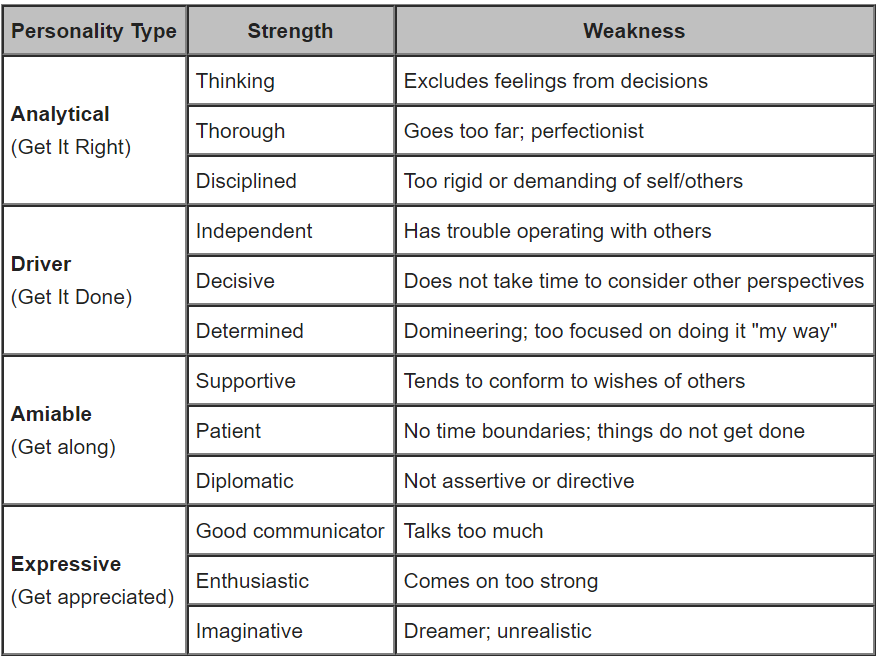 12 AREA SELF-ASSESSMENTGO TO NEXT PAGE ….GO TO NEXT PAGE ….GO TO NEXT PAGE….EXTRA PAGE TO WRITE OTHER INFORMATION